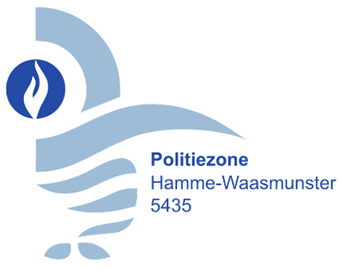 AGENDA VAN DE POLITIERAADZitting 12 december 2023 om 20.00 uurOpenbare zittingNotulen vorige zittingGoedkeuring notulen 17/10/2023FinancieelPolitiebegroting 2024 – goedkeuringAktename brief van de Gouverneur, dienst toezicht van 21 november 2023 houdende wijziging 1 (gewone dienst) en 2 (buitengewone dienst) van de begroting 2023PersoneelVacant verklaring van 1 inspecteur dienst interventieAanpassing personeelsformatie, organigram, personeelsbehoefteplan en functieprofielen operationeel en administratief en logistiek kader - goedkeuringVariaAanpassen politiereglement - goedkeuringBuitengewone Algemene Vergadering TMVS – goedkeuring agendapuntenAktename Convenant 2024 van Paulo, politieopleiding – houdende afspraken en bijdrageregeling 2024Bespreking vooraf ingediende vragenGeheime zittingEr worden 4 punten behandeld in de geheime zitting.